DAVIS PTA	Membership Form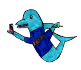 We are committed to making every child’s potential a reality by engaging and empowering families and communities to advocate for all children. You can help us reach our goal in this community by becoming a member. Please fill out the form below and return to us with your membership dues. Your dues go toward many educational enrichment programs, as well as the advocacy work that our State and National PTA carries out on behalf of all children.You can register online at www.davispta.org or complete this form and return it to your child’s teacher in an envelope marked “PTA Membership” with cash or check payable to “Davis PTA”. Any questions contact Daniela Rizzetta- deerizzetta@gmail.com***Sponsorships are available for families that are eligible. Please contact Heather Cayanan- 914-576-4416 Please take your time to write neatly & legibly. Thank you. Membership Level. Please confirm which level of membership your are applying for Membership Level. Please confirm which level of membership your are applying for Membership Level. Please confirm which level of membership your are applying forTeachers & Staff$10$1st Parent/Guardian$15$2nd Parent/Guardian$15$Family Plus (Your membership plus sponsor*** another Davis Family)$30$DonationAny Amount$ All Donations are greatly appreciated and tax deductible Total $ Member Information1st Member Name-Email-2nd Member Name-Email- Student Information Student Information Student InformationStudent NameGradeTeacher/HomeroomStudent NameGradeTeacher/HomeroomStudent NameGradeTeacher/Homeroom